1Compte rendu de l’assemblée Générale de l’association Saint-Lô citoyens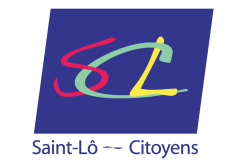 L’Assemblée Générale s’est tenue le 16 mai 2017 Dominique CATELIN et Jean-Yves LETESSIER, co-présidents introduisent l’Assemblée GénéraleRapport MoralJean Yves LETESSIER présente le rapport moral. Il rappelle les fondamentaux de Saint-Lô citoyens : Réintroduire du débat au niveau local Développer la citoyennetéCette présentation amène une question de Christine LE COZ concernant l’évolution récemment intervenue sur le blog. La mention faisant état de l’adhésion aux valeurs de gauche ayant été supprimée.Cette suppression a été décidée lors de la dernière réunion de l'équipe d'animation. La décision fait suite à l’observation que cette mention amenait des interlocuteurs à « cataloguer » l’association, alors que ST LO Citoyens n’est pas un groupe politique, mais une association œuvrant au service du renforcement de la citoyenneté. Observation faite par M. QUINQUENEL lors de la rencontre sur le projet de Conseil de DéveloppementRemarque au sein du courrier du maire de ST LOObservation par l’instance nationale fédératrice des Conseils de Développement.Il est noté aussi que cette suppression de la mention faisant référence aux valeurs de gauche ne  concerne  que le blog.  Il n’y a pas modification des statuts.Ce sujet fait l'objet d'un débat soutenu en assemblée générale.DECISION : ce sujet sera a remis à l'ordre du jour d'une prochaine réunion des adhérents de ST LO CitoyensLes conclusions de ce prochain travail pourront conduire à des modifications sur la décision prise mais pourront aussi aller jusqu'à envisager une modification statutaireHormis ce point le rapport moral ne fait pas l'objet d'autres observations.Soumis au vote de l'assemblée, le rapport moral est adopté à l'unanimité des présentsRapport d’activitéLes principaux travaux conduits sur cette dernière année sont présentésTravail autour des écoles avec lecture du courrier du maire à Saint-Lô citoyens,La maison des associationsLes deux Café Citoyen qui se sont tenus les 27 décembre 2016 concernant un échange sur le conseil de développement et 5 avril 2017 sur l'accueil des migrantsLe conseil de développement avec la rencontre avec Gilles QUINQUENEL qui a manifesté sa volonté de mettre en place de façon dynamique ce dispositif. Il était normalement prévu de réunir un groupe de travail avant l’été. Compte tenu de l’état d’avancement, ce sera plutôt après l’été.Le blog : 7000 lectures depuis sa création. Les adhérents sont invités à intervenir sur les publications, et aussi à transférer l’accès au blog par lien via Facebook notamment. Un problème concernant la référence sur les articles du monde est évoqué : les non-abonnés ne peuvent pas y accéderLe press-book Françoise BARBET le tient à jour avec les articles de presseLes points presse réalisés en cours d'année Le rapport d'activité ne génère pas de discussion particulière au-delà des réactions intervenues lors de la présentationSoumis au vote de l'assemblée le rapport d'activité est adoptée à l'unanimitéRapport financierLe rapport financier et présenté par la trésorière, Janine VEROVEIl présente un excédent de fonctionnement de 272,25 € et au bilan, un solde de trésorerie de 591,55 €. Interrogé sur l'absence de subvention au profit de Saint-Lô citoyens, les coprésidents évoquent le choix de ne pas en solliciter pour conserver une totale indépendance.Saint-Lô citoyens n'est pas une association à objet culturel ou sportif. Cette notion d'indépendance financière apparaît essentielle. Néanmoins sur un projet particulier il pourrait être sollicité une subvention auprès des instances public parenthèse mairie ou aggloDECISION : compte tenu de l'intérêt porté au sujet par l'assemblée générale, la discussion sera reprise dans le cadre d'une prochaine réunion avec l'ensemble des adhérents. Ce sujet pourra d'ailleurs venir compléter celui concernant la référence aux valeurs de gaucheSoumis au vote de l'assemblée, le rapport financier est adopté à l'unanimitéRenouvellement des membres de l'équipe d'animation Sans candidature nouvelles ni démissions, l'assemblée générale renouvelle les membres actuels à l'unanimité.Magdeleine Lebreton manifeste la volonté d'intégrer l'équipe d'animation l'année prochaineProjets 2017-2018L'assemblée générale est ensuite sollicitée pour produire des idées de travaux à conduire, que ce soit sur le contenu des thèmes ou sur la forme.PropositionsLes sujets :La place de l'enfant dans la ville, y compris la place des parents par rapport à ce sujet :  cantine sécurité, approche culturelle (9 votes)Le véloLiberté-sécurité, en lien avec l’état d'urgence (3 votes) – Table RondeLes clivages droite-gauche : conséquences, déclinaison au niveau local (5 votes) – Soirée débatLes compteurs Linky, les ondes, … - Remue-MéningesDonner envie aux jeunes de s'impliquer y compris dans Saint-Lô citoyens (1 vote)Rompre l'isolement des seniors (1 vote)Regroupement des communes (6 votes)Amener les jeunes à s'inscrire sur les listes électoralesLa formeCafé CitoyenTable RondeSoirée débatRemue-méningeRandonnée citoyenneStyle réunion TupperwareMéchoui